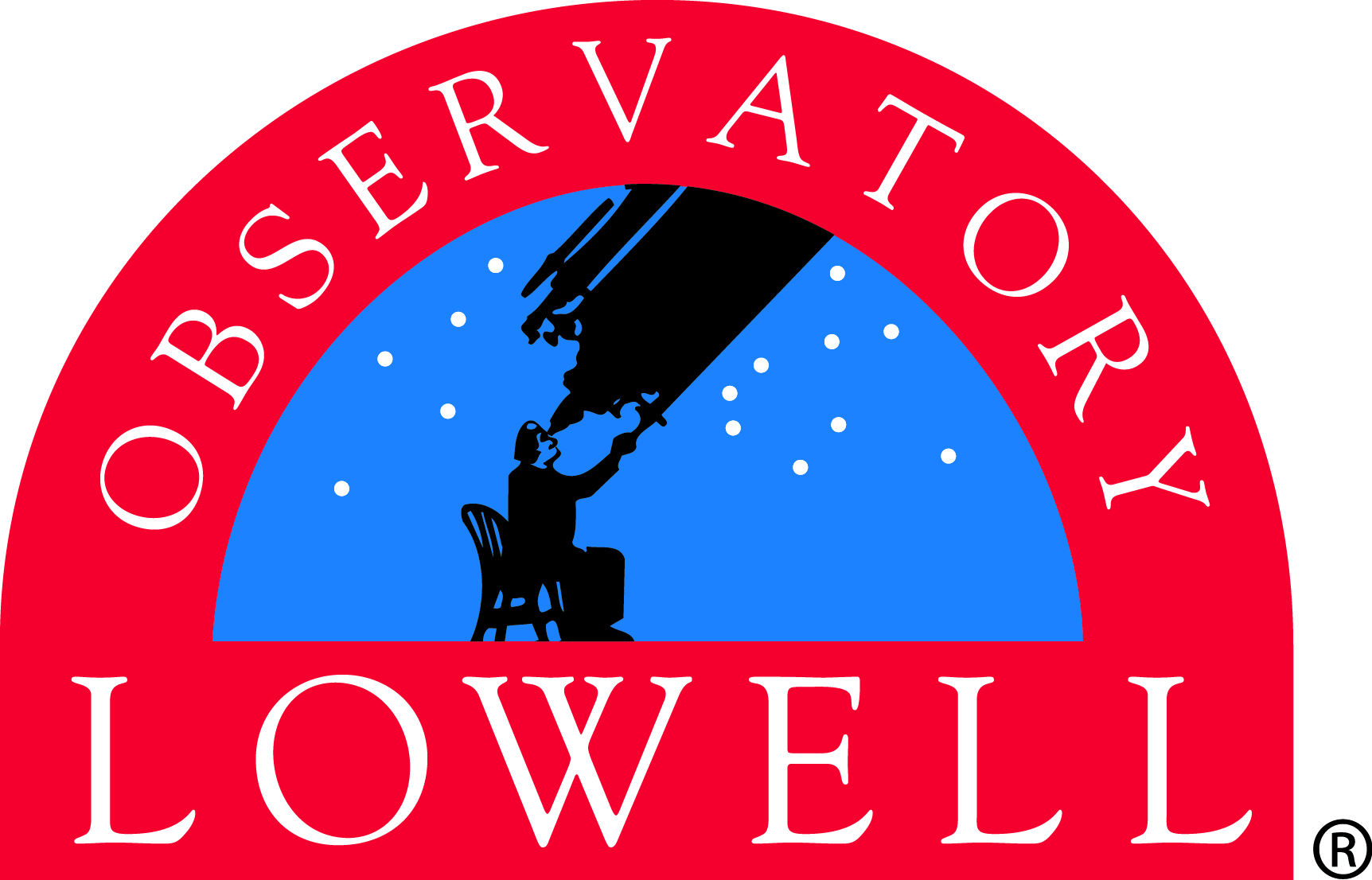 Visiting Scientists Application FormPlease email completed form to mwest@lowell.eduName:E-mail address:Affiliation:Position:Desired dates of visit:Lowell astronomer(s) with whom the visit has been coordinated:Purpose of visit and how it will enrich the scientific environment at Lowell:Tentative title and brief summary of proposed colloquium:Please indicate what support you are requesting from Lowell Observatory:airfareaccommodationsper diemother   ___________________Have you participated in Lowell’s Visiting Scientists Program before and, if so, when? Please attach your curriculum vitae and a list of recent publications